CARTA DE COMPROMISO Las entidades organizadoras del proyecto # 100tífiques (edición de 2021) −la Fundació Catalana per a la Recerca i la Innovació y el Barcelona Institute of Science and technology, junto con el centro escolar ------------ -------------------------------------------------- ---------------------------------- firmamos esta carta de compromiso y de adhesión al programa # 100tífiques.COMPROMISOSPor parte del centro:a. Identificar a un/a responsable del centro para el programa #100tífiques, quien será el/la interlocutor/a válido/a para todo lo relacionado con el proyecto.b. Que dicho/a responsable establezca contacto con la #100tífica asignada para acompañarla y asistirla en el proceso de trabajo previo al día 11/02.c. Garantizar la conexión el día de la charla, tanto en el acceso a la sala a través del enlace registrado en el formulario de inscripción, como para cualquier otra cuestión técnica o de accesibilidad acordados previamente.d. Velar por la privacidad y los derechos de imagen del alumnado, en caso de que la # 100tífica dé su consentimiento para que la sesión se grabe. Y en dicho caso, facilitar una copia de la grabación a las entidades organizadoras.Por parte de las entidades organizadoras:a. Dar máxima visibilidad a los centros participantes y a las charlas que se han impartido.b. Hacer seguimiento y evaluación de impacto de la actividad.c. En el caso de que al centro, por la razón que sea, no se le pueda asignar una #100tífica, podrá disfrutar de una sesión o charla alternativa de nuestro programa.d. Seguir trabajando para combatir los estereotipos de género en cuanto a las profesiones de la ciencia y en las disciplinas STEAM.Nombre completo del/de la Director/a del centro educativo:
------------------------------------------------------------------------------------------------Nombre completo del/de la responsable del centro para el programa  #100tífiques:
------------------------------------------------------------------------------------------------Cargo del/de la responsable del centro para el programa #100tifiques:
------------------------------------------------------------------------------------------------Docente en los cursos/materias:
------------------------------------------------------------------------------------------------FCRIBISTDirector/a del centro educativo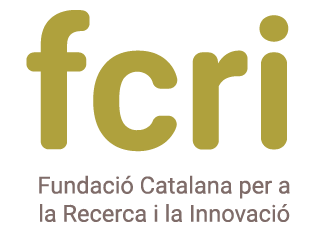 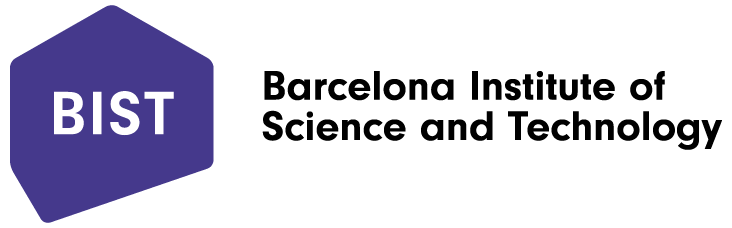 